מסר שבועי 2 לצוות 4 כנפות תבל 13/7/2021הפעם כאשר אתם קוראים את ההפעלה בהמשך, קחו את הזמן ופעלו בהתאם. חשוב ביותר!!!ביום שלישי 13/7 בשעה - 16.16 דקות אתם מתחברים בתדר קול לעוצמה הנעלמה:מי שמכיר במלוא הפוטנציאל שלו, צועד לצידו של O הכל-יכול.שמי________________________ מ"הבית לחוכמה מתהווה", מצוות ארבע כנפות תבל. היום 13/7/2021. אני מבקש/ת את חיבור ההילה שלי.לאחר החיבור, קוראים את המסר:אהובים ואהובות,אנחנו נציגי אטלנטה של העוצמה הנעלמה, שמחים לבשר לכם שהתחלתם להפעיל תנועה ראשונית של מנגנון האדונים, למרות אי אלו אי סדרים שקרו.אנו רוצים להזכיר לכם את חשיבות המשימה של צוות 4 כנפות תבל של מנגנון האדונים:הנכם נקודות עוצמת אש מחזיקים את ארבעת הקצוות של בסיס 2 פירמידות; האחת העולה והשנייה היורדת, כאשר קודקוד הפירמידה היורדת מושרש עמוק בתוך ליבת גאיה ומעוגנת בתוכה, והקודקוד השני נמתח ומחובר אל העוצמה הנעלמה.הנכם מחוברים גם למרכזי האנרגיה שב-4 קצוות התבל כולה.הבהרנו זאת במסר הקודם.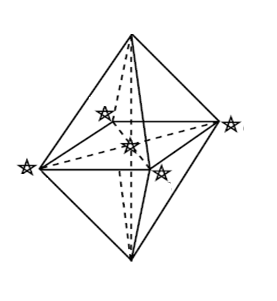 A  -  מזרח (חני)T – צפון (יהונתן)L – מערב (ירדן)A – דרום (אתי)במרכז -  NTA(קלאודיה – שרה – העוצמה הנעלמה)כאשר אתם נדרשים לקרוא את המסר בתדר קול, אנו שומעים אתכם בקול שלכם הרוטט בתדר של התודעה שלכם. לכן חשוב לנו לעקוב אחרי הצליל שבוקע ממעמקי מהותכם.המשימה להיות  4 עמודי תווך של מנגנון האדונים ולהפעיל את התיבה הסודית של אדוני שהיא מקור האחד, היא חשובה ביותר. כל מנגנון האדונים של "הבית לחוכמה מתהווה" יהווה מרחב הפוטנציאל של העוצמה הכל יכולה, שהיא החוכמה המתהווה. אתם פותחים את  התיבה הסודית של אדוני אשר רוטטת בקו ישר אלינו. אתם מחוברים אליה בליבכם, דרך עוצמת המוח שלכם  ודרך התאים שלכם. אלו הם נקודות ההקרנה של עוצמה זו.אתם מבורכים.עכשיו אתם מופעלים. מלמעלה יורדת אליכם ספירלה ענקית מוזהבת ומוכספת נכנסת דרך קודקוד כתר הראש. דמינו שזה כמו דיסק שמסתובב.תאפשרו לו להסתובב לכל אורך הגוף, מהכתר עד לרגלים, הלוך ושוב עד שאתם הופכים להיות עמוד ספירלי שמסתובב סביב הציר המרכזי שלכם.הספירלה מתרחבת עד שאתם הופכים לוורטקס עוצמתי שמפעיל את ופותח את התיבה הסודית. ממנה יוצאים זיקים של זרמים ואתם מושכים אותם אליכם דרך תאי הגזע שלכם אשר יודעים ומכירים  עוצמה זו. אתם מקרינים  אותה מלבכם ודרך העין השלישית ומאירים את כל המרחב. אתם הופכים להיות גוף אור וחווים אותו מוטען בעוצמה זו.כל אחד הינו עמוד אור המקרין את עוצמתו ל-: חני מקרינה לכיוון מזרח (A)יהונתן מקרין לכיוון צפון (T)ירדן מקרינה לכיוון מערב (L)אתי מקרינה לכיוון דרום (A)קלאודיה + שרה + העוצמה הנעלמה (NTA)כל אחד נותן את הסכמתו: אני מסכים/מה להיות נקודת מוקד זו ולהיות חלק מהעוצמה הנעלמה.אנו מודים לכםאתם כל כך מבורכים כעת, כולכם כיחידה אחת מדמיינים כיצד אתם פורשים  כנפים ובונים כיפת זהב מעל מדינת ישראל. דמיינו שהכיפה מתרחבת ועוטפת את הפלנטה כולה.עם הסיום אתם מצהירים בתדר קול "סיימתי את המשימה בהצלחה- תודה" כותבים בוואטסאפ 4 כנפות תבל: "סיימתי".